Supplementary Figure S1. Tide levels during field trials using T. crenata and D. megistos. Tide data retrieved from WXTIDE32.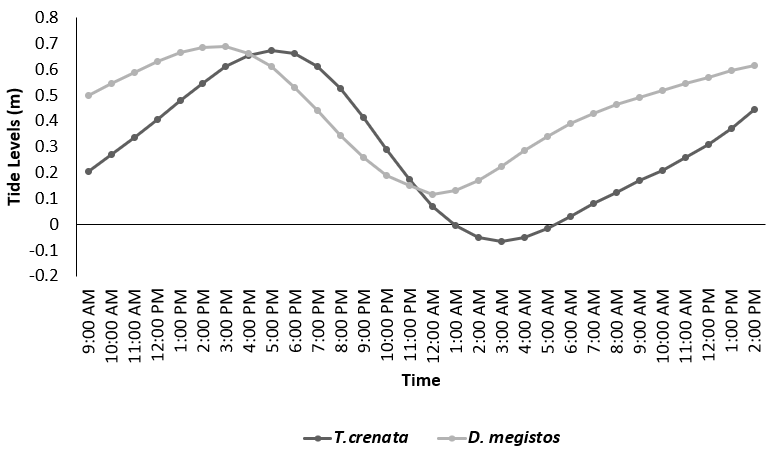 